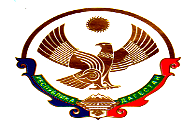 МУНИЦИПАЛЬНОЕ КАЗЕННОЕ ОБЩЕОБРАЗОВАТЕЛЬНОЕ УЧРЕЖДЕНИЕ«ЯМАНСУЙСКАЯ СРЕДНЯЯ ОБЩЕОБРАЗОВАТЕЛЬНАЯ ШКОЛА» с. ЯМАНСУ  НОВОЛАКСКОГО РАЙОНА  РЕСПУБЛИКИ ДАГЕСТАН368169                                                                   с. Ямансу                                                              тел.89282504441                                                           ПРИКАЗ13 сентября 2019 года	                                                                           №   195                   О  проведении входных диагностических контрольных работ                       В соответствии с «Положением о проведении  промежуточной аттестации  и осуществлении текущего контроля  успеваемости обучающихся 2-11-х классов  МКОУ «Ямансуйская СОШ», годовым календарным учебным графиком на 2019-2020  учебный год                                              ПРИКАЗЫВАЮ:Провести с 18 сентября по 28  сентября 2019 года входные диагностические работы для обучающихся  2-10-х классах  по двум предметам – русский язык и математика с  целью  определения уровня знаний  и навыков на начало учебного года обучающихся.Утвердить график  входного контроля учащихся 2-10кл.Диагностические работы проводят учителя учебной дисциплины (предмета), в соответствии с  предметным расписанием.Представить до 18.09.2018 г. на согласование МО тексты заданий для входного контроля. Ответственные – руководители МО.(Исраилова Э.В. и Бийсултанова З.С.).Председателям ШМО Исраиловой Э.В. и Бийсултановой З.С. обсудить итоги входной диагностики на заседаниях методических объединений  и предоставить в учебную часть аналитических справки по результатам входной диагностики.Учителям-предметникам и классным руководителям  довести до сведения обучающихся и родителей (законных представителей) результаты входных диагностических работ.Председателю ШМО учителей начальной школы  Темирсултановой З.Г. принять участие  в анализе результатов диагностических работ обучающихся 5-х классов в рамках программы преемственности между начальной и средней школой.    8.	Назначить ассистентами  для проведения контрольных мероприятий Дибирову Н.А. и Кадырову Т.Х.       6.Контроль  за исполнением данного приказа оставляю за собой. Директор школы:                                                  М.Э.Рашаева С приказом ознакомлены:                                                                 Темирсултанова З.Г.                                                                                                               Исраилова Э.В.Кадырова Т.Х.Дибирова Н.А.Исраилова Э.В.ОГРН 1020500909990                      ИНН/КПП 0524005172/052401001